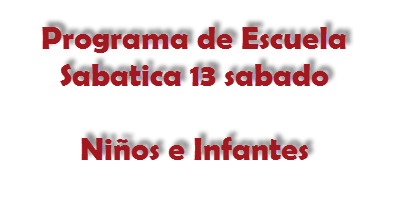 
OBJETIVO:
Permitir la participación y desenvolvimiento de los niños del ministerio infantil en la ejecución del programa. 

ACTIVIDADES PREVIAS: Prepare cada parte con tiempo y muy cuidadosamente, para que el programa sea un éxito para la honra y la gloria de Dios.Busque con anticipación todo lo que va a necesitar y realice los ensayos necesarios para que los niños tomen confianza al momento de llevar a cabo el programa.DECORACIÓN: 
Elabore un ambulancia para la plataforma, allí se encontraran los niños que anunciaran las partes del programa: un doctor, una enfermera, un pastor, una maestra y un obrero (cada uno debe tener ropa alusiva a su personaje). El programa se desarrollara en un ambiente médico-misionero.
BIENVENIDA:
Se realizara un acróstico, cuyas letras los niños las llevaran pegadas a sus espaldas. Cuando el niño de menores de la bienvenida, estos darán media vuelta.
LECTURA BÍBLICA:Prepare con tiempo a los niños de primarios, para repetir los versículos de memoria aprendidos durante en el trimestre.
MISIONERO: 
Elabore cajitas de cartón y fórrelas colocándoles figuras de hospitales, para cinco niños de cuna preferiblemente, que la llevaran en sus manos.
OFRENDA:
Prepare 2 niños y 2 niñas, vestidos con trajes típicos para recoger las ofrendas de los adultos y un niño de cada división (cuna, infante, primarios, menores y Adolescente) para llevar los receptáculos con las ofrendas.ORDEN DEL PROGRAMAServicio de canto: dos niños de Menores. Introducción: la coordinadora de los niños agradecerá a Dios por el trabajo realizado durante el segundo trimestre del año 2013 e invitará a los padres para que sigan apoyando a sus niños en las divisiones infantiles.Mensaje de Bienvenida: el pastor, o anciano, sale de la ambulancia y dice: “Alabado sea Dios que nos regala este hermoso día, para darles a conocer las actividades que realizamos en nuestros departamentos. Dios les bendiga a todos y reciban una especial bienvenida (señala a los niños que darán media vuelta para mostrar el acróstico).Canto de Bienvenida: Se sugiere ensayen algún canto que los niños usen para dar la bienvenida y sea cantado por un buen grupo y hagan que los hermanos se saluden unos a otros.Himno inicial: sale la enfermera y dice: “¿hay alguien enfermo aquí? Déjenme decirles que el canto es una buena medicina para expresar gozo y sanidad que recibimos de Dios. Cantemos con alegría el himno n° 603 del himnario nuevo (sugerencia). Yo temprano busco a Cristo.Oración: sale el médico de la ambulancia y dice: “tenemos un MEDICO DIVINO que puede sanar toda enfermedad del cuerpo y del espíritu. Vamos a arrodillarnos para colocarnos en contacto con Él.Lectura Bíblica: sale la Maestra de la ambulancia y dice: “¡la Biblia nos habla de Cristo! Esto lo apreciaremos mejor si cada día la estudiamos con dedicación como la clase de primarios lo ha hecho durante este trimestre, escuchémosles. (Pasan los niños a repetir los versículos).Especial: sale el obrero de la ambulancia y dice: “mirad cuan bueno es cantar alabanzas a nuestro Dios. Escuchemos un hermoso especial.Misionero: El reportero sale de la ambulancia y comienza a narrar la historia misionera del 13er que viene en el misionero infantil, o el del 08 de Junio que se encuentra adjunto al programa. Mencione los proyectos misioneros del trimestre, donde van destinadas las ofrendas de ése sábado.Construir viviendas para maestros y estudiantes casados en la Universidad de África Oriental en Baratón, Kenia.Construir aulas de clase para la Escuela Elemental de Baratón localizada en los terrenos    de la Universidad de África Oriental en Kenia.Terminar el Hospital Adventista Mwanza en Tanzania.Construir aulas de clase en la Universidad Adventista Lukanga en Congo.Proveer dos albergues donde los niños puedan adorar, en Kinshasa, Congo. Oración: obrero invita a los maestros a colocarse en pie para tener la oración. La maestra cierra el programa con un himno y una oración final. 
Por:
Pureza Granobles De Rodríguez.Adaptado por: Inaicen de Barrios.